Всероссийских детско-юношеских соревнований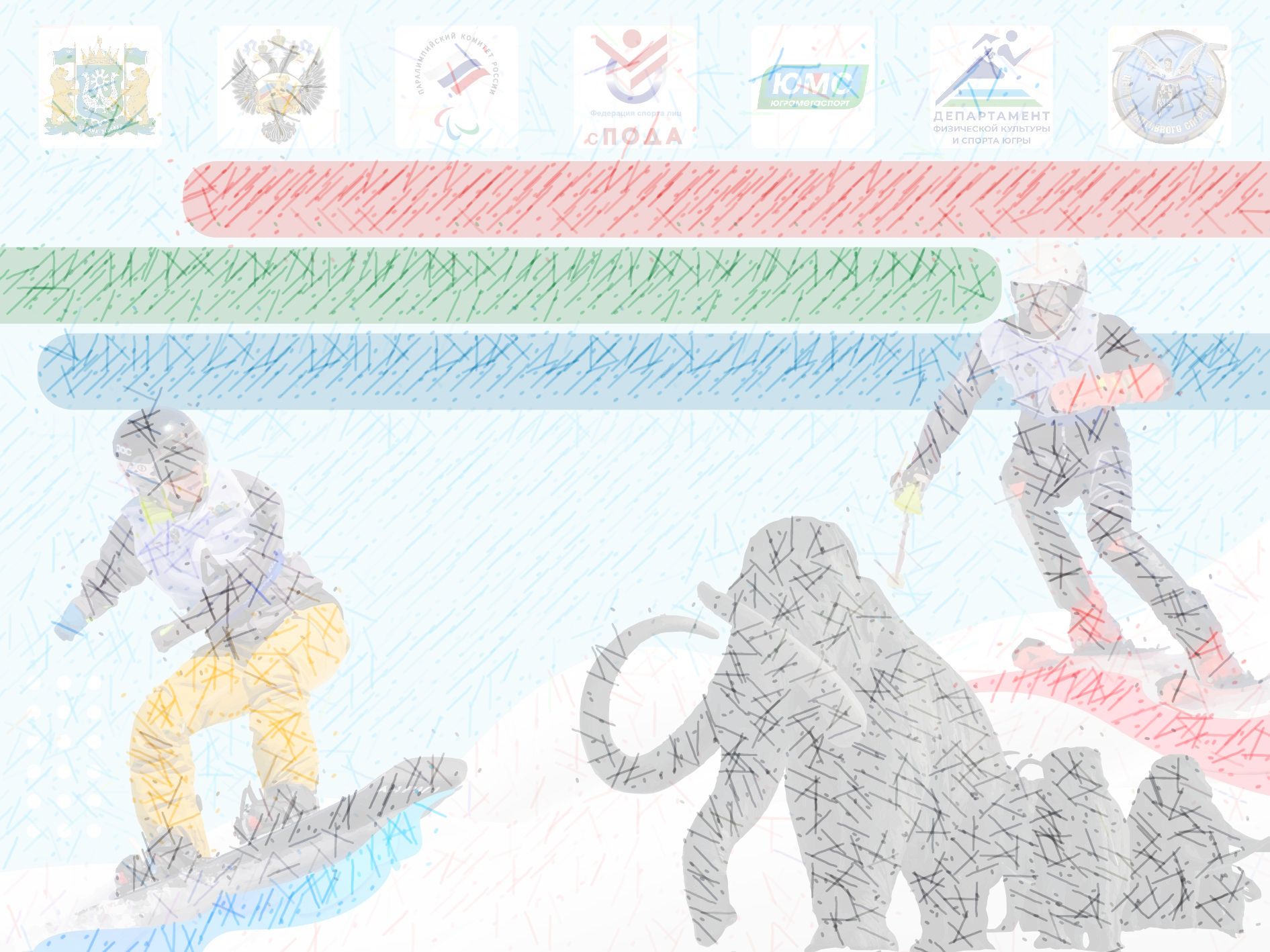 среди лиц с поражением опорно-двигательного аппарата(дисциплина - горнолыжный спорт)на призы Общероссийской общественной организации«Всероссийская Федерация спорта лиц с поражением опорно-двигательного аппарата»Соревнования проводятся в следующих видах программы:Девочки:горнолыжный спорт - слалом-гигант (LW1-LW9)горнолыжный спорт - слалом (LW1-LW9)Мальчики:горнолыжный спорт - слалом-гигант (LW1-LW9)горнолыжный спорт - слалом (LW1-LW9)Кубка России по горнолыжному спорту лиц с поражением ОДАВсероссийских соревнований по сноубордулиц с поражением ОДА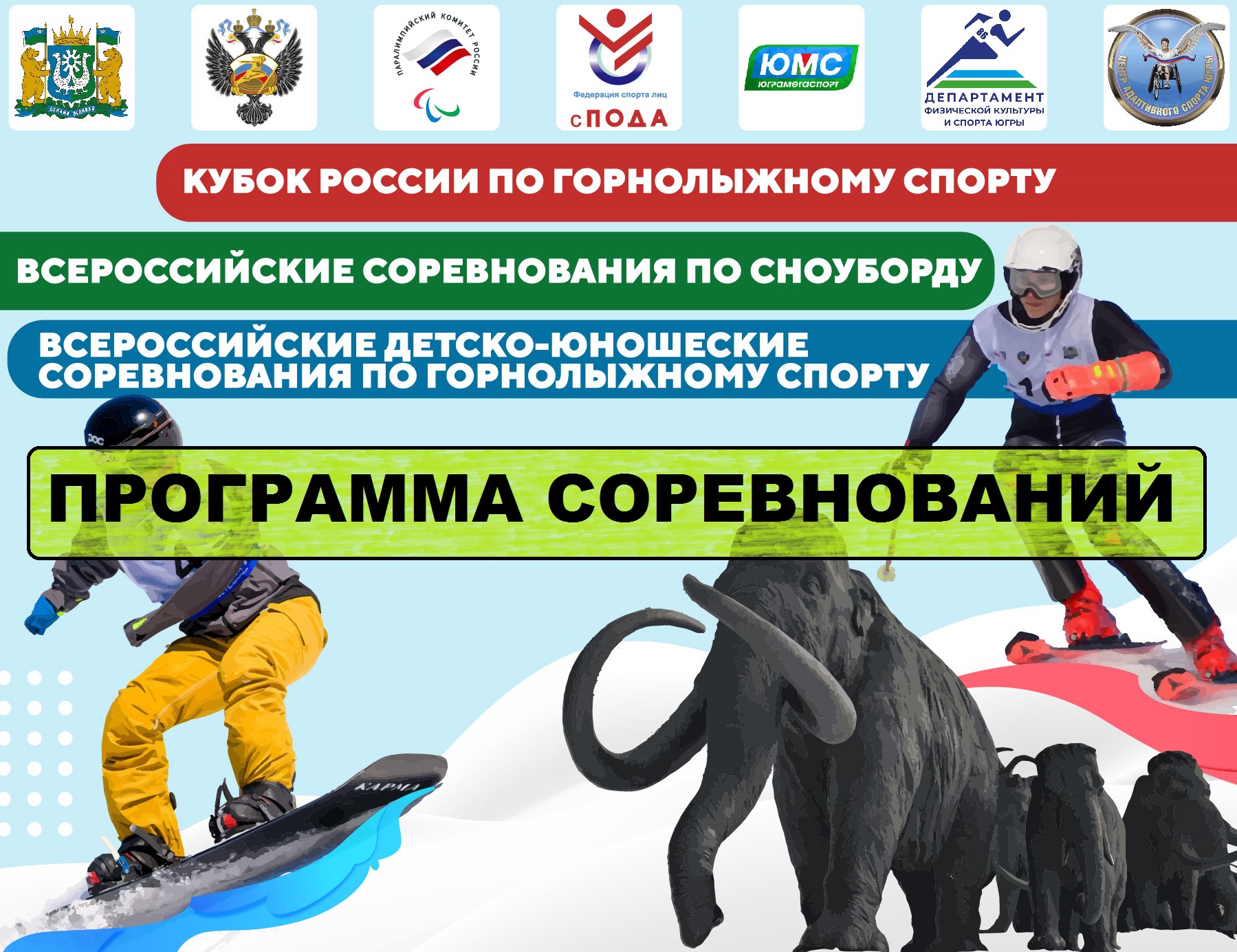 16 декабряДень приездаСпортивно-функциональная классификацияКомиссия по допуску участниковОфициальная тренировка17 декабряСОРЕВНОВАНИЯ:Церемония открытия соревнований Горнолыжный спорт - слалом-гигант (2 попытки) девочки, мальчики18 декабряСОРЕВНОВАНИЯ:Горнолыжный спорт - слалом (2 попытки) девочки, мальчики19 декабряНаграждение победителей и призеровЦеремония закрытия соревнований20 декабряДень отъезда16 декабря - День приезда16 декабря - День приездаВ течение дняПрибытие участников, трансферы к месту размещения17 декабря - Слалом-гигант17 декабря - Слалом-гигантВ течении дняКонтрольная тренировка14:00 – 14:30Церемония открытия соревнований16:00 – 18:00Заседание мандатной комиссии, медицинская классификация национального уровня РФ.18:00 – 19:00Совещание с руководителями команд, жеребьевка18 декабря - Слалом18 декабря - Слалом10:00 – 10:30Просмотр трассы слалома 1 попытка женщины, мужчины11:00 – 11:30старт 1 попытки женщины, мужчины12:00 – 12:30Просмотр трассы слалома 2 попытка женщины, мужчины13:00 – 13:30Старт 2 попытки женщины, мужчины19 декабря - Слалом19 декабря - Слалом09:30 – 10:00Просмотр трассы слалома 1 попытка женщины, мужчины10:15 – 10:45старт 1 попытки женщины, мужчины11:15 – 11:45Просмотр трассы слалома 2 попытка женщины, мужчины12:00 – 12:30Старт 2 попытки женщины, мужчины13:00 – 13:30Награждение за все дни соревнований и церемония закрытия соревнований20 декабря - День отъезда20 декабря - День отъездаВ течение дняУбытие участников, трансферы к местам убытия16 декабря - День приезда16 декабря - День приездаВ течение дняПрибытие участников, трансферы к месту размещения17 декабря - Борд кросс17 декабря - Борд кроссВ течении дняКонтрольная тренировка14:00 – 14:30Церемония открытия соревнований16:00 – 18:00Заседание мандатной комиссии, медицинская классификация национального уровня РФ.18:00 – 19:00Совещание с руководителями команд, жеребьевка18 декабря - Борд кросс18 декабря - Борд кросс13:00 - 13:30Просмотр трассы бордкросса 1 попытка женщины, мужчины14:00 - 14:30старт 1 попытки женщины, мужчины14:30 - 15:00Старт 2 попытки женщины, мужчины15:30 - 16:30Старт финальных заездов женщины, мужчины19 декабря - Банг-сладом 19 декабря - Банг-сладом 13:00 - 13:30Просмотр трассы банг-слалома 1 попытка женщины, мужчины13:30 - 13:45старт 1 попытки  женщины, мужчины13:45 - 14:00 Старт 2 попытки женщины, мужчины14:00 - 14:15Старт 3 попытки  женщины, мужчины14:30 - 15:00Награждение за все дни соревнований и церемония закрытия соревнований-20 декабря - День отъезда 20 декабря - День отъезда В течение дняУбытие участников, трансферы к местам убытия